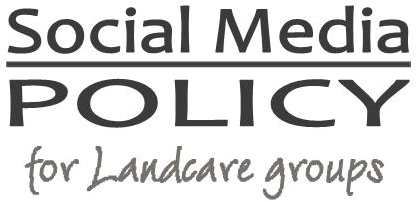 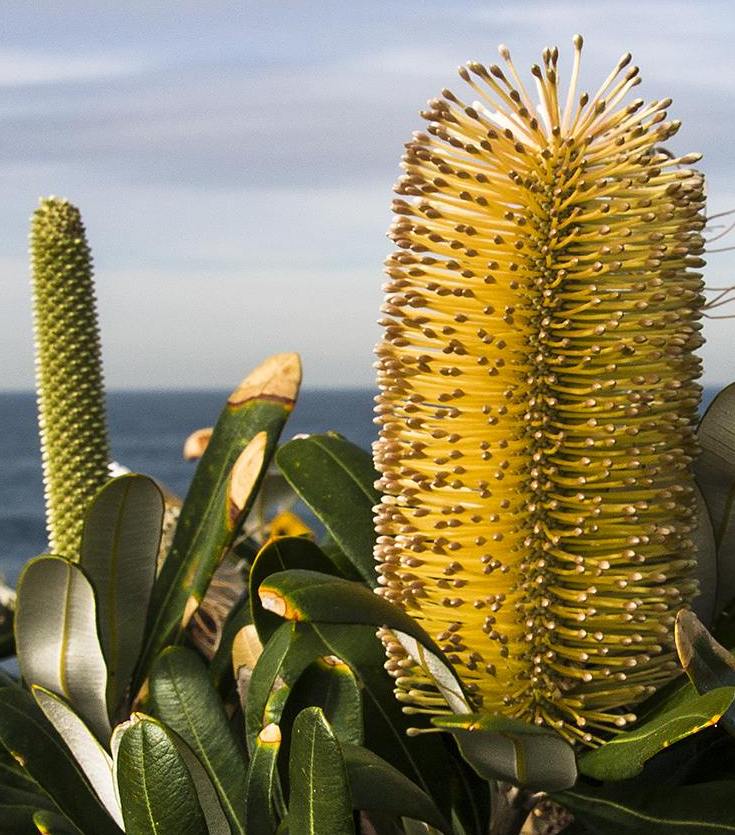 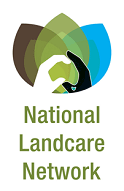 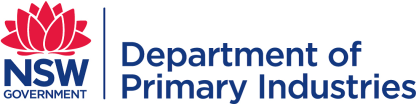 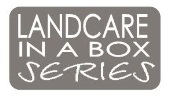 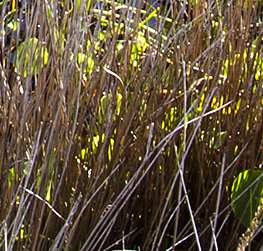 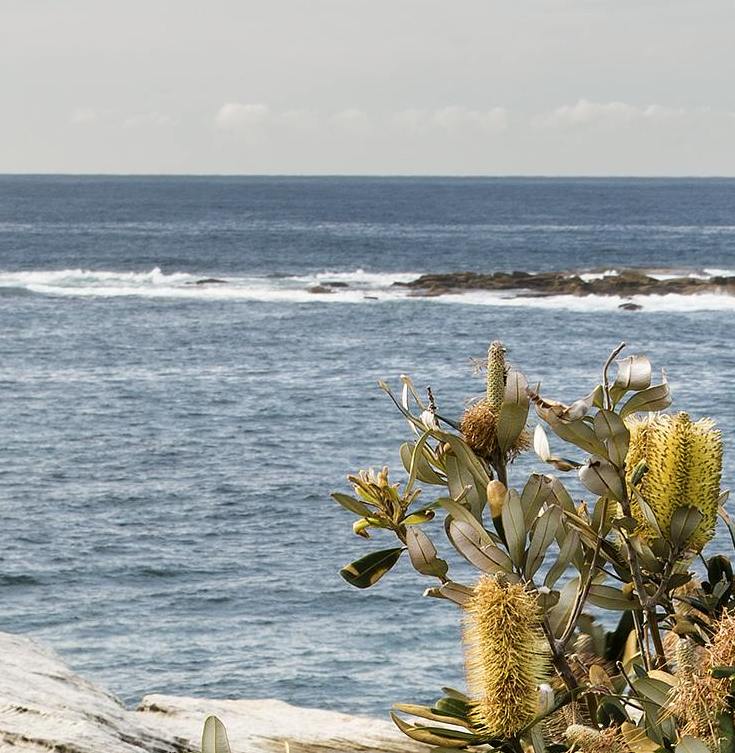 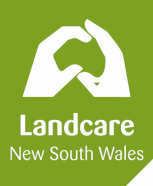 IntroductionSocial media provides  with the opportunity to engage in ongoing conversations with its diverse stakeholder base. It allows  to connect with the community, improve our understanding of current attitudes and issues and share Landcare activities and programs. supports its employees’ and volunteers’ participation in social media as a means of complementing traditional communication channels (eg. web, print, radio, television). DefinitionSocial Media refers to the platforms of SLACK, Facebook, Twitter, YouTube, MySpace, LinkedIn and Pinterest, amongst others. Scope of Social Media UseThis policy applies to all staff, contractors and committee of . It applies to these uses of social media:Creating a social media presence as an official representative of ;Publishing messages, responding to comments + uploading content, including data, to official, public facing  social media channels and / or third-party social media channels;Making reference to  within a private capacity on social media; andWhen a staff member participates in discussion that relates directly or indirectly to the field in which they are employed by .Principles of ConductImportantly, all content posted on social media sites immediately becomes public information, freely available to those who access it and potentially permanent, difficult to erase, remove or retract.Staff use of social media should adhere to the same standard of professional practice and conduct associated with all communication activities. Staff are to operate within the ’s social media policy and within the professional standard of the  Code of Conduct. This includes:Be honest, polite and considerateBe apolitical and impartial when using social media for official purposes.Demonstrate the values of .Staff must not do anything that may adversely affect , or use social media in a way that could bring  into disrepute. This may lead to disciplinary action.All staff and committee must exercise caution and adopt a risk minimisation approach when using social media. Official Use of Social MediaStaff / volunteers participating in an official capacity on third party or  hosted social media platforms must:Have the prior consent of the  to act as an authorised social media user.Only post or discuss information that is publicly available.Disclose in a manner suitable to the platform that they are an employee / volunteer of  and specify their role within .Do not mix personal views with official comments.Inform the  of any media involvement or interest by journalists.Follow and comply with the requirements of existing  policies.Ensure there is no conflict of interest for .Contribute to reporting on the performance of social media channels against  targets for community engagement.Private Use of Social MediaStaff / committee participating in social media in a private capacity are expected to:Exercise sound judgement and behave in accordance with  policy, values and Code of Conduct.Clearly separate private opinions from the  official position.Not allow the use of social media to undermine their effectiveness at work.Use a private social media account, established with a private email address (staff / committee must not use a  social media account or a  email address for private use of social media).Not disclose confidential information obtained through work.Understand the risks, benefits and implications that may arise from making private contributions to discussions that relate to their work.Seek advice from the  to address any issues or concerns.Role of the Roles of the  in relation to social media include:Maintain a register of official social media accounts and channels.Arrange social media training where appropriate.Advise on and approve social media content frameworks.Track and monitor discussions and respond to emerging issues.Ensure that any staff / volunteers who are authorised to operate social media are aware of this policy.Ensure adherence to protocols such as photo release forms + Child Protection Guidelines.Oversee the use of social media tools.Maintain internal processes to ensure quality, technical accuracy and currency of content posted to social media sites.Authorise staff / volunteers to represent  in approved social media channels. 